Ref. EXP-EXA: 1165 /2021Ciudad Autónoma de Buenos Aires, 13 de octubre de 2021Selección Interina Un cargo de Ayudante con dedicación simple interinoÁrea: Psicología del Aprendizaje y de la Adolescencia, sub área Psicología de la Adolescencia             A los trece días del mes de octubre del corriente año, los abajo firmantes, miembros del Jurado que entiende en la selección interina dispuesta por resolución CD Nº 1405/21 para cubrir (1) cargo de Ayudante de Primera con dedicación parcial (S/C No 124) interino, en el área de Psicología del Aprendizaje y de la Adolescencia, sub área Psicología de la Adolescencia del Bloque Pedagógico de los Profesorados de esta Facultad de Ciencias Exactas y Naturales de la Universidad de Buenos Aires, y de acuerdo con el Reglamento  de Concursos de Personal Docente Auxiliar, publican los puntajes máximos que se asignarán a los distintos antecedentes y la forma en que se desarrollará la Prueba de Oposición:Modalidad de la Prueba de Oposición: Fecha 22 de octubre de 2021. La prueba de oposición consistirá en la presentación de un Trabajo Práctico sobre un tema a elección del postulante dentro de los temas de los programas vigentes que conforman el área. Tiempo estipulado: 20 minutos.Al concluir cada exposición, el jurado realizará una entrevista a los/las postulantes..				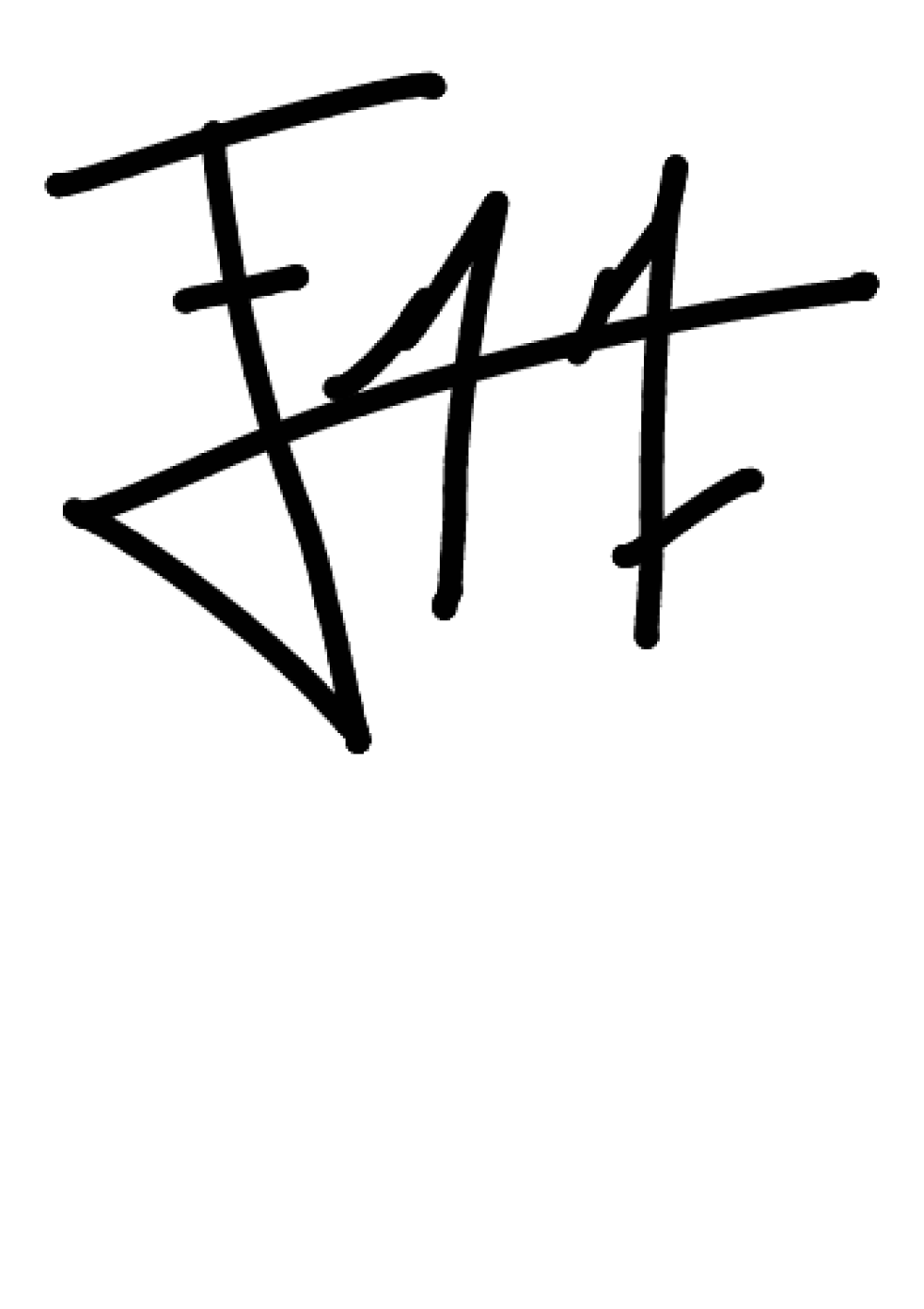 ÍtemPuntaje1. Antecedentes Docentes212. Antecedentes Científicos103. Antecedentes de Extensión54. Antecedentes Profesionales145. Prueba de Oposición406. Calificaciones, Títulos, estudios y otros antecedentes10Total100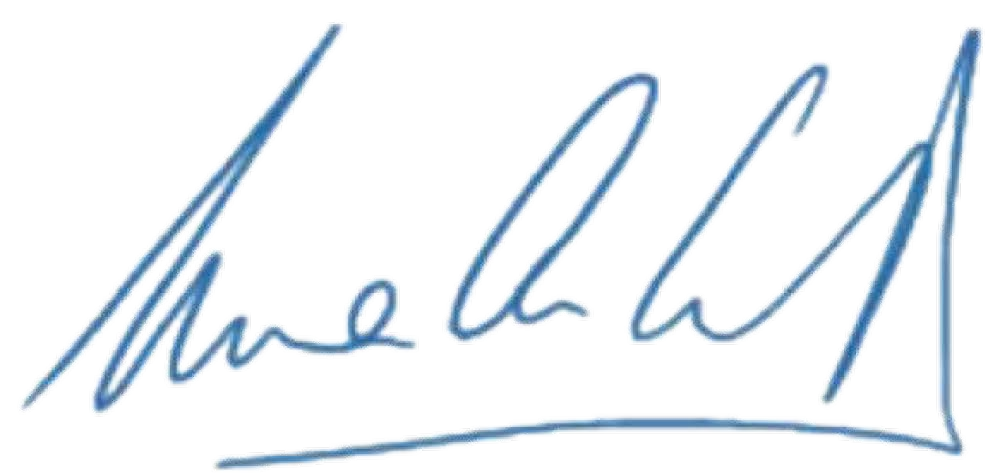 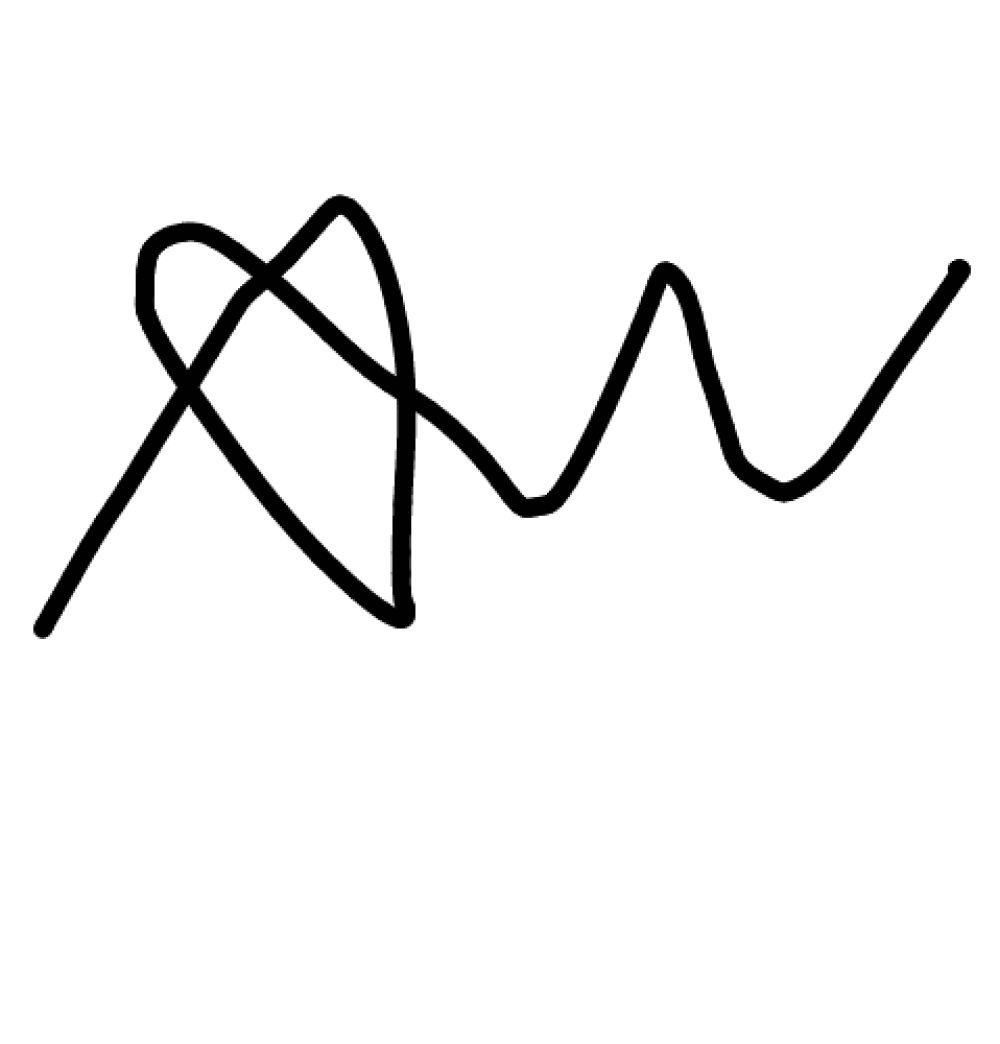 Francisco López ArriazuDra. María Ana CastroDr. Axel Horn 